Комаров Виктор Николаевич, руководитель технических кружков.

В.Н. Комаров родился в 1921 году.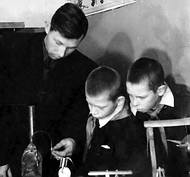 Он – участник Великой Отечественной войны, матрос, моторист торпедного катера на Балтийском флоте. В годы Великой Отечественной войны торпедные катера Северного флота 325 раз выходили в море на выполнение боевых заданий. Ими было потоплено 28 кораблей и судов противника общим водоизмещением 250 тысяч тонн. Сбито 10 вражеских самолетов, высажено на берег, занятый противником, 2157 десантников. Виктор Николаевич участвовал в потоплении вражеских судов, ему самому довелось тонуть.В Североморске 31 июля 1983 года на площади Мужества на вечную стоянку был поставлен катер ТКА-12. По правому борту установлена памятная тумба с мемориальной доской с текстом о славных подвигах моряков-катерников Северного флота.После войны Виктор Николаевич в течение 10 лет, с 1952 по 1962 г., работал во Дворце пионеров, вел различные технические кружки, в том числе, токарный, слесарный, столярный, конструкторский, машиностроительный. В весенние каникулы 1952 года прошёл первый городской слет юных техников. Ребята рассказывали о своей работе в технических кружках, о том, как эта работа помогает им в учебе. К слету была подготовлена выставка лучших моделей самолетов и морских судов, химических и физических приборов, изготовленных юными техниками.В 1957 году Виктор Николаевич стал руководителем технического отдела Дворца пионеров и школьников. В том же году юные техники приняли участие во Всесоюзном конкурсе «Юные техники – Родине»: 15 работ от Дворца пионеров были отобраны на Всесоюзную выставку. Кружки юных техников получили Почетные грамоты обкома комсомола и гороно.Весной 1958 года во Дворце пионеров был создан конструкторский кружок. Его участники вместе с преподавателем В.Н. Комаровым своими руками делали модели машин, агрегатов, станков.В мае 1959 года по результатам областной выставки детского технического творчества и изобразительного творчества были отобраны на Всесоюзную выставку экспонаты, изготовленные воспитанниками технического отдела: модель жилого дома с мебелью (коллективная работа кружка «Юный столяр»), действующая модель шагающего экскаватора (кружок «Юный техник»), действующая модель портального крана (кружок «Юный техник»). Комаров Виктор Николаевич, руководитель кружка «Юный техник» был награжден Почетной грамотой обкома комсомола.Воспитанники В.Н. Комарова были постоянными участниками и призерами городских и областных соревнований авиамоделистов. Виктор Николаевич принимал активное участие и в жизни Дворца – он был неизменным дедом Морозом на всех новогодних праздниках.Позже Виктор Николаевич работал учителем труда в интернате №1, в школе №21, на ОЗПО. Он, как слесарь-сборщик принимал участие в сборке и отладке опытных образцов первых станков типа «обрабатывающий центр». В 1966 году он был награжден медалью «За трудовую доблесть». В 1972 году В.Н. Комаров был награжден Почетной грамотой отраслевого министерства.